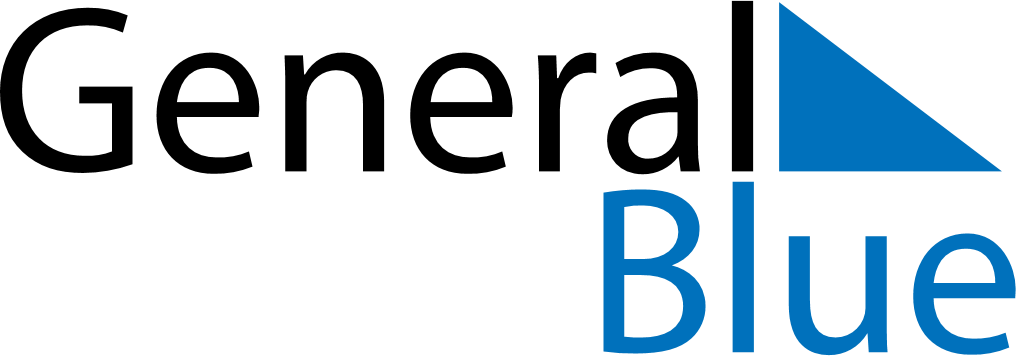 January 2018January 2018January 2018AndorraAndorraMONTUEWEDTHUFRISATSUN1234567New Year’s DayEpiphany8910111213141516171819202122232425262728293031